МИНИСТЕРСТВО ОБРАЗОВАНИЯ И НАУКИ РОССИЙСКОЙ ФЕДЕРАЦИИФедеральное государственное бюджетное образовательное учреждениевысшего профессионального образования«КУБАНСКИЙ ГОСУДАРСТВЕННЫЙ УНИВЕРСИТЕТ»(ФГБОУ ВО «КубГУ»)Кафедра бухгалтерского учёта, аудита и АОДКУРСОВАЯ РАБОТА КЛАССИЧЕСКАЯ ПРОЦЕДУРА ВЕДЕНИЯ     БУХГАЛТЕРСКОГО УЧЕТАРаботу выполнила                                                Федорова Ирина ВитальевнаФакультет экономический                                  курс 2Направление                                                         38.03.01. «Экономика»Научный руководитель                                       Скорых А. В.Краснодар                                                              2017СОДЕРЖАНИЕВВЕДЕНИЕ………………………………………………………………........3	 1.  Классическая процедура бухгалтерского учета……………………........51.1 Понятие учета и этапы организационного периода……………..…..5	1.2 Процедуры, выполняемые в каждом отчетном периоде…………....71.3 Пробный и шахматный баланс………………………………...........122. Практическая часть...……………………………..…………………….....17ЗАКЛЮЧЕНИЕ……………………………………………………………....30СПИСОК ИСПОЛЬЗОВАННЫХ ИСТОЧНИКОВ………………………...33	ПРИЛОЖЕНИЕ……………………………………………………………....35                                              ВВЕДЕНИЕВ современном мире понятие бухгалтерского учета сводится к одному определению — это система, целью работы которой является формирование всей финансовой отчетности предприятия и оптимизация управленческого учета. В наши дни тяжело представить жизнь без бухгалтерского учета, ведь благодаря ему многие страны стали такими развитыми. История бухгалтерского учета насчитывает почти шесть тысяч лет и относится к IV веку до н.э. Появление учета связано с хозяйственной деятельностью человека.Всё начиналось, конечно, с простой бухгалтерии, суть которой состоит в воспроизведении фактов текущей хозяйственной деятельности в аккурат в тех данных, в которых они появлялись. Она позволила взять под контроль и товары, и деньги. Это положение дел сохранилось до Древнего Рима и начала эпохи раннего ренессанса. В раннем средневековье бухучёт получил новый виток – камерную бухгалтерию. Её суть сводилась к использованию кассы и регистрации всех проходящих через неё средств.А вот средние века стали настоящим периодом расцвета бухгалтерского учёта: благодаря итальянцам, чья страна в то время была центром мировой торговли, появился новый финансовый словарь, в который вошли понятия счетов, новые комбинации записи, и так далее.Изобретение Гутенбергом книгопечатания помогло распространить эти знания на весь мир. Начали появляться новые формы бухучёта — например, система двойной, то есть дебетово — кредитовой – записи, которой мир обязан упомянутому выше Луке Пачоли. Его книга «О счетах и записях» считается первым в мире документальным свидетельством бухгалтерского учёта, Библией бухгалтера. Собственно, содержание книги — это анализ хозяйственных операций, помноженный на способы ведения книг — инвентарной книги, журнала, мемориала. В результате появился закон двойной записи —  и Пачоли доказал, что на этом законе может строиться любая организация, любая система книг и счетов. Появление двойной записи привело к функционированию бухгалтерии в её нынешнем виде. Позже появились и другие смежные понятия   — налоговый учёт, банковский учёт, и так далее., но я хотела бы акцентировать внимание на бухгалтерском учёте и его процессах, ведь по сути бухгалтерский учет — это система, отражающая финансовую составляющую деятельности организации в полном объёме. Целью курсовой работы является рассмотрение бухгалтерского учета и анализирование процедур.Для выполнения этой цели были разработаны следующие задачи:Рассмотреть процедуры бухгалтерского учетаПроанализировать шахматный и пробный балансИсследовать этапы организационного периода и выделить их функцииРешение практической задачи по построению балансаОбъектами исследования данной курсовой работы являются результаты хозяйственной деятельности всего предприятия. Исследование объекта проводится с помощью различных методов: общенаучный, который включает в себя анализ и синтез, сравнение, классификация, систематизация, использование мнения экспертов в оценке качества исследуемого объекта, ранжирование и конкретно — научный метод: анализ понятийно терминологической системы, анализ документов, построение гипотез, прогнозирование.В ходе работы будут исследованы теоретический аспекты бухгалтерского учета и проведено практическое исследование формирования вступительного баланса, журнала регистрации хозяйственных операций, главной книги, оборотно — сальдовой ведомости, отчёта о финансовых результатах, баланса на конец отчётного периода на основе данных ООО «Весна».1. Классическая процедура бухгалтерского учета1.1 Понятие и этапы организационного периодаВ бухгалтерском учете под классической процедурой понимают определенный логический ряд по выполнению бухгалтерских действий. Согласно Федеральному закону «О бухгалтерском учете» бухгалтерский учет представляет собой упорядоченную систему сбора, регистрации и обобщения информации в денежном выражении об имуществе, обязательствах и их движении путем сплошного, непрерывного и документального учета всех хозяйственных операций.    	Основоположником классической процедуры бухгалтерского учета считается И.Ф.Шер, который обосновал балансовую теорию и в отличие от предшественников в основу учета возвел бухгалтерский баланс, а не счета. Шер в своей теории выделял процедуру «от баланса начинательного (вступительного или организационного) до баланса окончательного (ликвидационного)» и утверждал принцип непрерывности в процедуре бухгалтерского учета.  [1]По мнению профессора Я. В. Соколова, процедура предусматривает следующие этапы:1) инвентарь2) вступительный баланс3) журнал4) Главная книга5) оборотная ведомость6) заключительный баланс 	Рассмотрим более подробно каждый этап процедуры организационного периода.Инвентарь — это список имущества, которым владеет экономический субъект, долгов и обязательств по признанным долгам перед физическими и юридическими лицами. В имущество экономического субъекта входят: основные средства, нематериальные активы, готовая продукция, незавершенное производство, денежные средства в кассе и на счетах в банке. В долги входит: дебиторская задолженность (покупателей, поставщиков, учредителей). Уравнение имущества. [2]Капитал собственника = Активы —  ОбязательстваВступительный баланс (организационный) — баланс, который составляется при возникновении предприятия, утверждении фирмы. Баланс отражает образование уставного капитала непосредственно при создании фирмы и строится по регистрационному документу — уставу. Инициализация бухгалтерского учета экономического субъекта по времени совпадает с датой регистрации устава. Уравнение окончательного вступительного баланса представляет собой:Имущество реально внесенное + Дебиторская задолженность участников = Капитал собственника авансированный Окончательный вступительный баланс также служит и балансом, составляемым на начало отчетного периода.На этапе «Журнал» происходит анализ содержания хозяйственной операций с целью определения, какие счета будут дебетоваться, а какие кредитоваться и на какие суммы, чтобы впоследствии произвести отражение фактов хозяйственной жизни в учетных регистрах. Этап можно разбить на 2 этапа: творческий и механический.  На творческом проводится осмысление содержания факта хозяйственной жизни, который отражен в первичном документе. [3] В механическом производится перенос в журнал записей из первичных документов в журнал регистрации, где отражаются операции, проводки на которые необходимо зарегистрировать данные.Главная книгa — совокупность бухгалтерский счетов, которые открываются в организации в течении года. В книге отражаются все объекты бухгалтерского наблюдения, обеспечивающие производственно — хозяйственную и финансовую деятельность, а также объекты, ее составляющие и последствия фактов хозяйственной жизни уже свершившихся. Главная книга относится к механическим этапам, где происходит перенос хозяйственных фактов из журнала регистрации на счета Главной книги, с целью систематизации бухгалтерской записи, ранее зарегистрированных в хронологическом порядке. [4]Оборотная ведомость — это форма статико — динамического баланса, содержащая в себе 6 граф и направленная на использование контрольных возможностей двойной записи. В балансе отражены статичные показатели на начало и конец периода, позволяющие анализировать изменения за период (данная форма составляется в западном учете). Статико — динамический пробный баланс, также включает в себя: обороты (интервальные показатели) за тот же период, и в него, кроме постоянных счетов, входят и транзитные, представленные оборотами. [5]Заключительный баланс — это завершающий этап процедуры учета. Заключительный баланс — отчетный документ о производственно — финансовой деятельности предприятия за определенный период времени. Данный баланс составляется на основе проверенных бухгалтерских записей. Он составляется на основе оборотной ведомости путем переноса сальдо счетов. Дебетовые сальдо на постоянных счетах записываются в актив баланса, а кредитовые —  в пассив баланса. [6]1.2 Процедуры, выполняемые в каждом отчетном периодеПроцедура бухгалтерского учета подразумевает выделение бухгалтерских действий, которые будут выполнены в момент создания организации и текущих бухгалтерских действий, осуществляемых в каждом отчетном периоде. Период регистрации уставных документов начинается с ведения бухгалтерского учета, где строится вступительный или организационный баланс. Процесс бухгалтерского учета относительно экономического субъекта по времени совпадает с датой регистрации Устава. [7] Согласно данному регистрационному документу и принципу непрерывности ведения бухгалтерского учета должен строится Вступительный (организационный) баланс. На стадии организационного периода уравнение двойственности отличается упрощенным видом, где активы = капиталу собственников.В данной формуле отсутствуют обязательства фирмы перед 2 — ыми и 3 —ими лицами, потому что на текущий момент времени финансово —хозяйственной деятельности еще не было, и кредиторская задолженность не возникла на момент регистрации Устава. [8]Таким образом, вступительный баланс базируется на двух инвентарях (инвентарных описях).Инвентарь, в первую очередь, представляет собой перечень имущества, владельцем которого экономический субъект, во — вторых, долгов перед ним, а также обязательств по признанным долгам перед физическими или юридическими лицами. Величина активов организации, уменьшенная на размер признанных обязательств (чистая стоимость активов, находящихся во владении), характеризует основной источник собственных средств — капитал собственника, откуда и вытекает данная формула, где Капитал собственника равен разности Активов и Пассивов. [9]Балансирующим показателем уравнения двойственности выступает капитал собственника, который равен по величине авансируемому капиталу, установленному в Уставе.Таким образом, в организационном периоде выполняются всего лишь 2 неповторяющиеся стадии приведенной процедуры — инвентарь и вступительный баланс.В каждом отчетном периоде по данным показателей баланса на введение отчетного периода открываются постоянные счета с заметно внятным сальдо, где показатели актива создают блок активных счетов, в то время как показатели пассива образовывают блок пассивных счетов. [10]Начальная и значимая часть процедуры учета межотчетного периода — исследование информации, которая содержится в основных документах, т.е. анализирование необходимо с целью определения, какие счета будут дебетоваться, а какие кредитоваться и на какие суммы. В итоге осмысления фактов хозяйственной жизни создаются приходящие данные бухгалтерской информационной системы, которые называются бухгалтерские проводки. Составлять такие бухгалтерские проводки необходимо для отражения фактов хозяйственной жизни в учетных регистрах. [11]В зависимости от формы ведения бухгалтерского учета бухгалтерские проводки записывают в разнообразных учетных регистрах, таких как: систематических, хронологических, комбинированных, синхронистических). В классической процедуре бухгалтерского учета бухгалтерские проводки переносятся в Журнал регистрации хозяйственных операций, который представляет собой хронологический учетный регистр, т.е. все факты хозяйственной жизни записывают в журнал по мере их возникновения в хронологическом порядке. В журнале отражаются номера хозяйственной операции по порядку, по дате, содержание хозяйственной операции, бухгалтерская проводка и сумма. Стоит отметить, что сумма в журнале может записываться один раз — вся сумма по бухгалтерской проводке, а по надобности отображается аналитическое содержание общей суммы, как и предусматриваются частные суммы. [12]По окончании отчетного периода по всем записям, зарегистрированным в журнале, подсчитывается итоговый оборот по графе «Сумма общая», который имеет важное контрольное значение при коллации результатов обработки бухгалтерских данных. [Коллация — сверка счетов, выявление адекватности информации.]По окончании отчетного периода по каждому счету подсчитываются обороты по дебету и кредиту и выводятся предварительные остатки. Бухгалтерские действия, выполняемые на счетах, относятся к этапу Главная книга. Главная книга — основная часть бухгалтерской информационной системы, в которой отражаются все объекты бухгалтерского наблюдения, обеспечивающие производственно — хозяйственную и финансовую деятельность. Главная книга создается на один год, где выводятся обороты по счетам и подсчитывается конечный остаток. Отталкиваясь от формы бухгалтерского учета, составление Главной книги несколько отличается, но положения ее организации остаются неизменными. [13]Стоит обратить внимание на то, что записи начинаются с отражения остатка по счету, где по левой стороне находится дебет рассматриваемого счета в корреспонденции с кредитом корреспондирующих с ним счетов, а по правой стороне расположен кредит рассматриваемого счета в корреспонденции с дебетом корреспондирующих с ним счетов. В заключении отчетного периода в предпоследней строке отображаются обороты и в последней строке указывается остаток (по активному счету — в колонке «Итого» слева, а по пассивному счету — в колонке «Итого» справа). Бессальдовые счета закрываются, их обороты по дебету и кредиту обязательно равны, сальдо отсутствует.Следующий этап состоит в перемещении бухгалтерских проводок на счета Главной книги. После заполнения книги, начинается этап бухгалтерской процедуры. Он представляет собой составление пробного баланса в виде оборотной ведомости. [14]В отличие от простейшего пробного баланса, состоящего из сальдо, конечного по дебету и кредиту, оборотная ведомость представляет форму динамического баланса, который предусматривает шесть граф. Отличие Динамического баланса от статического заключается, что он включает определенные элементы динамики, такие как: обороты за период, в который входят кроме постоянных счетов транзитные счета. Попарно графы отражают сальдо по дебету и кредиту на начало и конец периода, а также обороты по дебету и кредиту счетов за период. Попарное равенство пографных итогов позволяет выделить контрольные моменты:1) равенство первой пары итогов, а также их равенство валюте баланса на конец предшествующего отчетному периода свидетельствуют о том, что показатели из информационной системы предшествующего периода в систему текущего периода перенесены достоверно, без искажения.2) равенство второй пары итогов (равенство оборотов) подтверждает правильность применения метода двойной записи: равновеликие суммы разнесены в дебет и кредит счетов.3) итоги по оборотам должны быть равны итогу по графе «Сумма общая» журнала регистрации хозяйственных операций. Тождественность итоговых показателей хронологической и систематической записей подтверждает, что все показатели, зарегистрированные в журнале, правильно (по сумме) разнесены на счета, ни один не искажен, не пропущен, не повторен несколько раз.4) равенство третьей пары итогов характеризует безошибочность проведения расчетов по операциям, отраженным в журнале регистрации.Применение оборотной ведомости как разновидности пробного баланса может быть реализовано по правилу А. Мендеса, согласно которому итог оборотов по журналу должен быть равен итогу дебетовых и итогу кредитовых оборотов по Главной книге. [15]Стоит отметить, что именно реализация на практике контрольных функций оборотной ведомости позволяет определить и ликвидировать ошибки, которые возникают на этапах разноски по счетам Главной книги и при выведении показателей конечного сальдо. Логические ошибки, которые допускаются при составлении бухгалтерских проводок на данном этапе не вскрываются. Они выявляются при сравнении данных синтетического и аналитического учета.На базе оборотной ведомости составляется заключительный баланс, в котором показатели основных и регулирующих счетов изображаются одной строкой суммарно.Следовательно, на данном этапе бухгалтер выводит статьи, которые он оценил в балансе по остаточной стоимости, а также агрегированные статьи, которые рассчитаны суммированием показателей конечного сальдо по нескольким бухгалтерским счетам (например, статья 213 «Затраты в незавершённом производстве (издержках обращения)»). В дальнейшем определяются итоговые показатели по разделам баланса и суммируется валюта баланса, которую необходимо сравнить с аналогичным показателем в оборотной ведомости. [16]Отсюда следует, что учетный цикл экономического субъекта предполагает этапы [17]:1) анализ содержания фактов хозяйственной жизни, стоимостная оценка, идентификация по времени и классификация в номенклатуре плана счетов2) регистрация в журнале хронологической записи3) разнос бухгалтерский записей из журнала на счета Главной книги4) пробный баланс и заключительный баланс 1.3 Пробный и шахматный балансВ случае, если форма бухгалтерского учета, которая применяется на предприятии, не предусматривает составление оборотной ведомости, то для контроля над деятельностью фирмы используется шахматный баланс, именуемый также шахматной оборотной ведомостью.  Он дает полную информацию о хозяйственных процессах, о финансовых и материальных потоках на предприятии и предоставляется только внутренним пользователям. [18]	Также с помощью шахматного баланса отделяют повторные обороты. При определении стоимости продукции исключают повторные обороты и используют шахматную оборотную ведомость. При совершении значительного количества операций в шахматном балансе, он становится неудобным в использовании, поэтому также для контроля операций применяют и другие носители информации с использованием информационных возможностей, заложенных в шахматной оборотной ведомости.	На практике шахматный баланс применяется редко, в основном на малых предприятиях, которые используют ограниченное число синтетических счетов. Его достоинство заключается в однократном отражении операций, исключающем дублирование и сокращающем трудоемкость учетного процесса. [19]	Рассмотрим на примере Таблицы 1 способ построения шахматного баланса. Шахматный баланс строится в виде квадратной матрицы. В ней по горизонтали и вертикали записываются номера счетов Главной книги предприятия. Затем из журнала регистрации хозяйственных операций в матрицу, в соответствии с корреспонденцией счетов, переносятся суммы, которые отражаются на пересечении соответствующих строк и столбцов. По строке в балансе собираются дебетовые обороты, а в столбце – кредитовые. Подсчитав итоги оборотов, определяют конечное сальдо: дебетовое записывают по строке, а кредитовое – по столбцу. В правом нижнем углу матрицы отражаются итоговые суммы оборотов и сальдо начальное и конечное сальдо. [20]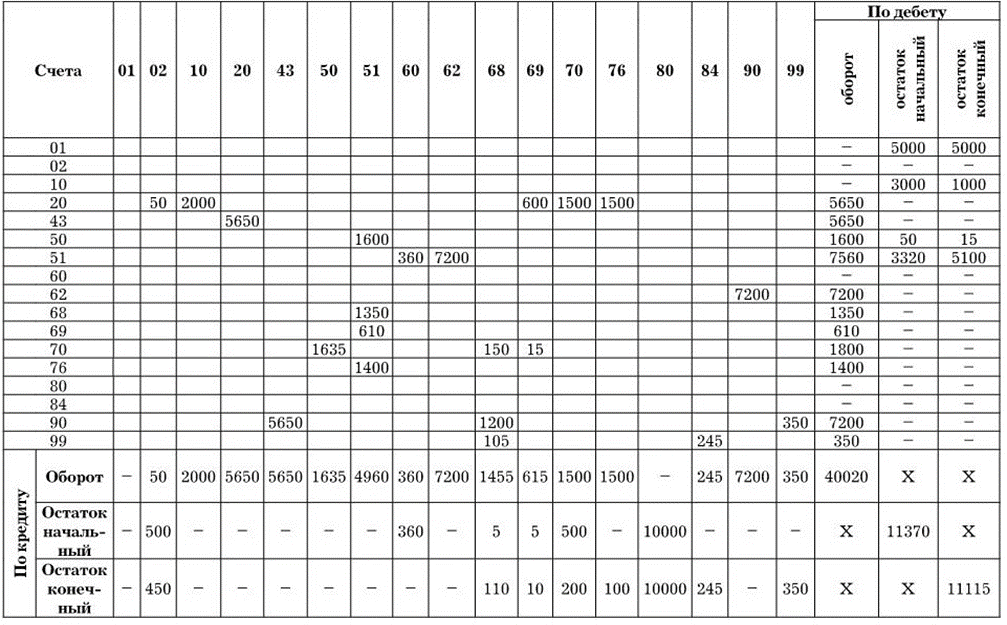 Таблица 1 – шахматный баланс	В бухгалтерском учете шахматный баланс должен быть составлен с соблюдением следующих требований:1) итог по столбцу (сальдо начальное по дебету) должен соответствовать итогу по строке (сальдо начальное по кредиту). Это означает, что показатели из информационной системы предшествующего периода в систему текущего периода перенесены правильно и достоверно;2) итог оборотов по дебету должен соответствовать итогу оборотов по кредиту. Такое равенство подтверждает правильность применяемого метода двойной записи;3) сумма хозяйственных операций должна соответствовать оборотам по дебету и кредиту. Это означает, что ни одна запись, отраженная в журнале, не пропущена и не искажена при разноске по счетам бухгалтерского учета;4) равенство сальдо конечного по дебету и кредиту подтверждает правильность арифметических действий по каждому из счетов Главной книги.Пробный баланс представляет собой баланс до выявления финансовых результатов, а именно до закрытия временных счетов. Он составляется на основе остатков на счетах Главной книги. По видам баланс делится на неоткорректированный и откорректированный пробные балансы. [21]Неоткорректированный пробный баланс включает сальдо счетов Главной книги на последний день отчетного периода. На этот момент на счетах должны быть данные по объектам учета на основании всех первичных документов, то есть о движении ресурсов и их источников. В последний день отчетного периода, бухгалтерия должна отразить корректирующие проводки. С учетом корректирующих проводок бухгалтерия составляет откорректированный пробный баланс. К этому моменту еще не закрыты временные счета доходов и расходов. Следовательно, на счетах доходов и расходов будут сальдо, готовые к закрытию. [22] 	При правильности проводок, получаются три пары одинаковых чисел. Следовательно, главной целью пробного баланса является проверка правильности данных Главной книги до выявления финансового результата. [23]Рассмотрим на примере способ построения пробного баланса по Таблице 2.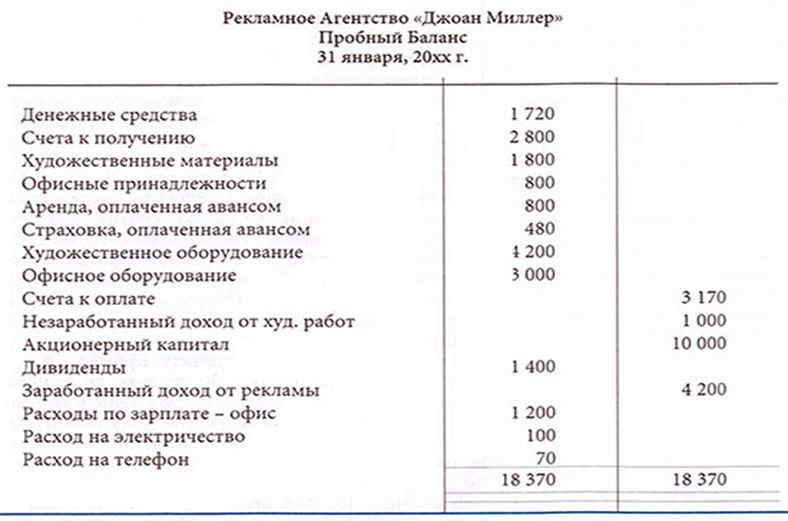 Таблица 2 —  пробный баланс Этапы составления пробного баланса в бухгалтерском учет : 1) составляется таблица, состоящая из трех граф: «Счета», «Дебет», «Кредит»2) в графе «Счета» перечисляются все счета в порядке их расположения в Главной книге3) по каждому счету выводится сальдо4) в зависимости от того, дебетовое или кредитовое сальдо имеет данный счет, его значение заносится в графу «Дебет» или в графу «Кредит»5) выводятся итоги по графам «Дебет» и «Кредит»Если итоговые суммы в дебетовой и кредитовой колонках пробного баланса не равны, это говорит о том, что возможны следующие ошибки:1) вместо записи по дебету была сделана запись по кредиту или наоборот неправильно выведено сальдо счета2) при перенесении сальдо счета в пробный баланс была допущена ошибка3) неправильно найдены итоговые суммы пробного баланса [24]Также с помощью пробного баланса невозможно определить, все ли операции были учтены, так как при пропуске операции будут упущены одинаковые суммы по дебету и по кредиту. Также, если была допущена ошибка на одну и ту же сумму по дебету и по кредиту, то ее невозможно будет обнаружить в пробном балансе. [25]На основе пробного баланса можно только сказать, соблюдается ли равенство дебетовых и кредитовых сальдо по всем счетам. 2. Практическая часть                                                 Вариант 1 (8).01.11.2014 г. было зарегистрировано ООО «Весна» с уставным капиталом 8 000 000 р. Собственниками в качестве вклада в уставный капитал были внесены материалы на сумму 240000 р., а также денежные средства в размере 6 960 000 р. на расчетный счет. На основе данных для выполнения задачи: 1) составить вступительный баланс; 2) в журнале регистрации хозяйственных операций отразить все операции с указанием их номера и корреспонденции счетов и типов ФХЖ, подсчитать итог журнала; 3) заполнить главную книгу; 4) составить оборотно —сальдовую ведомость; 5) заполнить отчет о финансовых результатах; 6) составить баланс на конец отчетного периода.Вступительный баланс          Таблица 1 —  Вступительный балансРаспределение общепроизводственных затрат основного цеха:Счет 25:Таблица 2— Распределение общепроизводственных затрат основного цеха25 счет: 16 000 + 8 000 + 24 000 + 48 000 + 14 400 = 110 400110 400 × 0,609  = 58 842110 400 × 0,533  = 51 557Счет 26:Таблица 3 — Распределение общепроизводственных затрат основного цеха26 счет: 12 000 + 16 000 + 56 000 + 16 800 + 20 000 + 47 200 = 168 000168 000 × 0,609  = 78 351168 000 × 0,533  = 68 6494)  Оборотно – сальдовая ведомость по счетам бухгалтерского учета                                   ЗАКЛЮЧЕНИЕВ ходе курсовой работа были рассмотрены все процессы классической процедуры бухгалтерского учета, выявлена взаимосвязь между ними. Для достижения цели потребовалось решения следующих задач:1)  Рассмотреть процедуры бухгалтерского учета2)  Проанализировать шахматный и пробный баланс3)  Исследовать этапы организационного периода и выделить их функцииРассмотрим, как была решена каждая задача:Процедура бухгалтерского учета подразумевает выделение бухгалтерских действий, которые будут выполнены в момент создания организации и текущих бухгалтерских действий, осуществляемых в каждом отчетном периоде. Период регистрации уставных документов начинается с ведения бухгалтерского учета, где строится вступительный баланс. На стадии организационного периода уравнение двойственности отличается упрощенным видом, где Активы = Капиталу собственников. Таким образом, вступительный баланс базируется на двух инвентарных описях. Инвентарь, в первую очередь, представляет собой перечень имущества, владельцем которого экономический субъект, во — вторых, долгов перед ним, а также обязательств по признанным долгам перед физическими или юридическими лицами. Сюда же следует отнести имущество организации, которое включает в себя основные средства, нематериальные активы, денежные средства и т д. Величина активов организации, уменьшенная на размер признанных обязательств (чистая стоимость активов, находящихся во владении), характеризует основной источник собственных средств – капитал собственника, откуда и вытекает данная формула, где Капитал собственника равен разности Активов и Пассивов. В классической процедуре бухгалтерского учета бухгалтерские проводки переносятся в Журнал регистрации хозяйственных операций, который представляет собой хронологический учетный регистр, т.е. все факты хозяйственной жизни записывают в журнал по мере их возникновения в хронологическом порядке. В журнале отражаются номера хозяйственной операции по порядку, по дате, содержание хозяйственной операции, бухгалтерская проводка и сумма. Бухгалтерские действия, выполняемые на счетах, относятся к этапу Главная книга. Главная книга — основная часть бухгалтерской информационной системы, в которой отражаются все объекты бухгалтерского наблюдения как обеспечивающие производственно —хозяйственную и финансовую деятельность (активы, капитал и пассивы, так и объекты, её составляющие, а также последствия свершившихся фактов хозяйственной жизни. Стоит обратить внимание на то, что записи начинаются с отражения остатка по счету, где по левой стороне находится дебет рассматриваемого счета в корреспонденции с кредитом корреспондирующих с ним счетов, а по правой стороне расположен кредит рассматриваемого счета в корреспонденции с дебетом корреспондирующих с ним счетов. В заключении отчетного периода в предпоследней строке отображаются обороты и в последней строке указывается остаток (по активному счету — в колонке «Итого» слева, а по пассивному счету — в колонке «Итого» справа). Бессальдовые счета закрываются, их обороты по дебету и кредиту обязательно равны, сальдо отсутствует.После того, как счета Главной книги заполнены, начинается этап бухгалтерской процедуры. Он представляет собой составление пробного баланса в виде оборотной ведомости, которая представляет форму динамического баланса. Отличие динамического баланса от статического заключается, что он включает определенные элементы динамики, такие как: обороты за период, в который входят кроме постоянных счетов транзитные счета. Попарно графы отражают сальдо по дебету и кредиту на начало и конец периода, а также обороты по дебету и кредиту счетов за период.Итоги по оборотам должны быть равны итогу по графе «Сумма общая» журнала регистрации хозяйственных операций. Тождественность итоговых показателей хронологической и систематической записей подтверждает, что все показатели, зарегистрированные в журнале, правильно (по сумме) разнесены на счета, ни один не искажен, не пропущен, не повторен несколько раз.На базе оборотной ведомости составляется заключительный баланс. Дебетовые сальдо записываются в актив баланса, а кредитовые — в пассив. В заключительном балансе показатели основных и регулирующих счетов изображаются одной строкой суммарно.Следовательно, на данном этапе бухгалтер выводит статьи, которые он оценил в балансе по остаточной стоимости, а также агрегированные статьи, которые рассчитаны суммированием показателей конечного сальдо по нескольким бухгалтерским счетам. В дальнейшем определяются итоговые показатели по разделам баланса и суммируется валюта баланса, которую необходимо сравнить с аналогичным показателем в оборотной ведомости.В тех случаях, когда формой бухгалтерского учета, применяемой на предприятии, не предусмотрено составление оборотной ведомости (например, мемориально — ордерная форма учета), для контроля используется шахматный баланс.                        СПИСОК ИСПОЛЬЗОВАННЫХ ИСТОЧНИКОВФедеральный закон О бухгалтерском учете от 06.12.2011 N 402-ФЗАлексеева, Г.И. Бухгалтерский учет: Учебник / С.Р. Богомолец, Г.И. Алексеева, Т.П. Алавердова; Под ред. С.Р. Богомолец, 2013. - 720 c.Астахов, В.П. Бухгалтерский учет от А до Я: Учебное пособие / В.П. Астахов, 2013. - 479 c.Бабаев, Ю.А. Бухгалтерский финансовый учет: Учебное пособие / Ю.А.   Бабаев, Л.Г. Макарова, К.С. Маляренко [и др.], 2013. - 170 c.Богаченко, В.М. Бухгалтерский учет: Практикум: Учебное пособие / В.М. Богаченко, Н.А. Кириллова, 2013. - 398 c.Бочкарева, И.И. Бухгалтерский финансовый учет: Учебник / И.И. Бочкарева, Г.Г. Левина; Под ред. Я.В. Соколов, 2013. - 416 c.Бреславцева, Н.А. Бухгалтерский учет: Учебное пособие / Н.А. Бреславцева, Н.В. Михайлова, О.Н. Гончаренко, 2012. - 318 c.Бурлуцкая, Т.П. Бухгалтерский учет для начинающих (теория и практика) / Т.П. Бурлуцкая, 2016. - 208 c.Воронина, Л.И. Бухгалтерский учет: Учебник / Л.И. Воронина, 2013. - 480 c.Карпова, Т.П. Бухгалтерский учет в сфере услуг: Учебник / М.А. Вахрушина, Т.П. Карпова, А.М. Петров; Под ред. М.А. Вахрушина. - М.: Рид Групп, 2011. - 576 c.Керимов, В.Э. Бухгалтерский управленческий учет: Практикум / В.Э. Керимов. - М.: Дашков и К, 2012. - 100 Кондраков, Н.П. Бухгалтерский учет: Учебник / Н.П. Кондраков, 2013. - 681 c.Кузнецов, В.А. Методология и бухгалтерский учет банковских розничных платежей: карты, переводы, чеки / В.А. Кузнецов, А.В. Шамраев, К.Г. Парфенов, А.В. Пухов, 2008. - 127 c.Кутер М. И. Введение в бухгалтерский учёт: Учебник. – Краснодар: Просвещение-ЮГ, 2012. – 512 с.Кыштымова, Е.А. Бухгалтерский учет. Сборник задач: Учебное пособие / Е.А. Кыштымова, 2013. - 208 c.Лебедева, Е.М. Бухгалтерский учет: Практикум: Учебное пособие для студентов учреждений сред. проф. образования / Е.М. Лебедева, 2012. - 176 c.Лытнева, Н.А. Бухгалтерский учет: Учебник / Н.А. Лытнева, Л.И. Малявкина, Т.В. Федорова, 2013. - 512 c.Муравицкая, Н.К. Бухгалтерский учет. Задачи. Тесты: Учебник / Н.К. Муравицкая, 2012. - 232 c.Осипова, И.В. Бухгалтерский учет и анализ. Сборник задач: Учебное пособие / И.В. Осипова, Е.Б. Герасимова, 2013. - 248 c.Потапова, Е.А. Бухгалтерский учет: конспект лекций / Е.А. Потапова. - М.: Проспект, 2013. - 144 c.Сапожникова, Н.Г. Бухгалтерский учет. В 3-х т. Т. 3. Бухгалтерский учет: бухгалтерская финансовая отчетность: Учебник / Н.Г. Сапожникова. - М.: ФиС, 2008. - 240 c.Соколов, Я.В. Бухгалтерский учет и аудит: современная теория и практика: учебник / Я.В. Соколов, Т.О. Терентьева. - М.: Экономика, 2009. - 438 c.Соколов Я.В. Основы теории бухгалтерского учета. - М.: Финансы и статистика.-496 с: ил.. 2003Статья: «Классическая процедура бухгалтерского учёта» URL:  http://referatwork.ru/buhgalterskiy_uchet_uchebnik_online/section-4-14.htmlСтатья: «Лекции по бухгалтерскому учету: Классическая процедура бухгалтерского учета» URL: http://бухучетка.рф/37-klassicheskaya-procedura-buhgalterskogo-ucheta.html                                       ПРИЛОЖЕНИЕ5)  Отчет о финансовых результатахОтчет о финансовых результатах6)  Бухгалтерский баланс на конец отчетного периодаПриложение № 1
к Приказу Министерства финансов
Российской Федерации
от 02.07.2010 № 66н(в ред. Приказа Минфина РФ
от 05.10.2011 № 124н)Бухгалтерский балансМестонахождение (адрес)  Примечания1. Указывается номер соответствующего пояснения к бухгалтерскому балансу и отчету о прибылях и убытках.2. В соответствии с Положением по бухгалтерскому учету "Бухгалтерская отчетность организации" ПБУ 4/99, утвержденным Приказом Министерства финансов Российской Федерации от 6 июля 1999 г. № 43н (по заключению Министерства юстиции Российской Федерации № 6417 —ПК от 6 августа 1999 г. указанным Приказ в государственной регистрации не нуждается), показатели об отдельных активах, обязательствах могут приводиться общей суммой с раскрытием в пояснениях к бухгалтерскому балансу, если каждый из этих показателей в отдельности несущественен для оценки заинтересованными пользователями финансового положения организации или финансовых результатов ее деятельности.3. Указывается отчетная дата отчетного периода.4. Указывается предыдущий год.5. Указывается год, предшествующий предыдущему.6. Некоммерческая организация именует указанный раздел "Целевое финансирование". Вместо показателей "Уставный капитал (складочный капитал, уставный фонд, вклады товарищей)", "Собственные акции, выкупленные у акционеров", "Добавочный капитал", "Резервный капитал" и "Нераспределенная прибыль (непокрытый убыток)" некоммерческая организация включает показатели "Паевой фонд", "Целевой капитал", "Целевые средства", "Фонд недвижимого и особо ценного движимого имущества", "Резервный и иные целевые фонды" (в зависимости от формы некоммерческой организации и источников формирования имущества).7. Здесь и в других формах отчетов вычитаемый или отрицательный показатель показывается в круглых скобках.АктивАктивПассивПассивСтатьи Сумма ден.ед.Статьи Сумма ден.ед. Основные средства—Уставный капитал8 000 000Материалы240 000Добавочный капитал—Касса—Нераспределенная прибыль—Расчетный счет6 960 000Резервный капитал—Расчеты с покупателями и заказчиками—Расчеты с персоналом по оплате труда—Затраты на производство—Расчет с поставщиками и подрядчиками—Расчеты с учредителями 800 000Расчеты по краткосрочным кредитам и займам——Расчеты по налогам и сборам —Баланс 8 000 000 Баланс8 000 000Таблица 2 — Журнал хозяйственной жизниТаблица 2 — Журнал хозяйственной жизниТаблица 2 — Журнал хозяйственной жизниТаблица 2 — Журнал хозяйственной жизниТаблица 2 — Журнал хозяйственной жизниТаблица 2 — Журнал хозяйственной жизниТаблица 2 — Журнал хозяйственной жизниТаблица 2 — Журнал хозяйственной жизни№ п/пСодержаниеБухгалтерская проводкаБухгалтерская проводкаБухгалтерская проводкаТип  операцииСумма, руб.Сумма, руб.№ п/пСодержаниедебетдебеткредит Тип  операциичастнаяобщая1Поступили материалы от поставщика,в т.ч. НДС10↑10↑60↑М 1800 000944 000Поступили материалы от поставщика,в т.ч. НДС19↑19↑60↑М 1144 000944 0002Списан к возмещению НДС по принятым к учету материалам68/1↓68/1↓19↓М 3144 000144 0003Оплачено за материалы поставщику60↓60↓51↓М 3944 000944  0004Поступило производственное оборудование от поставщика, (срок полезного использования 10 лет)08↑08↑75↓П 2800 000800 0005Акцептован счет монтажной организации за наладку станка,в т.ч. НДС08↑08↑60↑М 1160 000188 8005Акцептован счет монтажной организации за наладку станка,в т.ч. НДС19↑19↑60↑М 128 800188 8006Списан к возмещению НДС68/1↓68/1↓19↓М 328 80028 8007Введен в эксплуатацию станок01↑01↑08↓П 2960 0009600 0008Отпущены со склада материалы:П 28на производство продукции А20/А↑20/А↑10↓П 2320 0008на производство продукции В20/В↑20/В↑10↓П 2280 000628 0008на цеховые нужды25↑25↑10↓П 216 0008на управленческие нужды26↑26↑10↓П 212 0009Начислена амортизация производственного оборудования линейным методом за месяц25/1↑25/1↑02↓П 28 0008 00010Акцептован счет поставщика за электроэнергию, потребленную на:10производственные нужды,25↑25↑60↑М 121 00010в т.ч. НДС19↑19↑60↑М 14 32047 20010общехозяйственные нужды,26↑26↑60↑М 116 00010в т.ч. НДС19↑19↑60↑М 12 88011Списан к возмещению НДС по счету68/1↓68/1↓19↓М 38 228,58 228,5№ п/пСодержаниеБухгалтерская проводкаБухгалтерская проводкаБухгалтерская проводкаТип  операцииСумма, руб.Сумма, руб.№ п/пСодержаниедебеткредит кредит Тип  операциичастнаяобщая12Начислена заработная плата:272 00012рабочим, изготавливающим изделие А20/А↑20/А↑70↑М 180 000272 00012рабочим, изготавливающим изделие В20/В↑20/В↑70↑М 188 000272 00012персоналу цеха25↑25↑70↑М 148 000272 00012аппарату заводоуправления26↑26↑70↑М 156 000272 00013Начислены взносы во внебюджетные фонды по категориям работников:рабочим, изготавливающим изделие А13Начислены взносы во внебюджетные фонды по категориям работников:рабочим, изготавливающим изделие А20/А↑20/А↑69↑М 124 00013рабочим, изготавливающим изделие В20/В↑20/В↑69↑М 126 40081 60013персоналу цеха25↑25↑69↑М 114 40013аппарату заводоуправления26↑26↑69↑М 116 80014Произведены удержания из заработной платы работников:14налог на доходы физических лиц70↓70↓68/2↑П 432 00042 00014по исполнительным листам70↓70↓76↑П 46 00014профсоюзные взносы70↓70↓76↑П 44 00015Получены в банке денежные средства для выдачи заработной платы50↑50↑51↓П 2230 000230 00016Выдана заработная плата работникам организации70↓70↓50↓М 3205 600205 60017Депонированы суммы невыплаченной заработной платы70↓70↓76/4↑П 424 40021 40018Депонированная сумма возвращена на расчетный счет51↑51↑50↓П 221 40021 40019Получен счет Ростелекома за телефонные переговоры,26↑26↑60↑М 120 00023 60019в т.ч. НДС19↑19↑60↑М 13 60023 60020Списывается сумма НДС по счету68/1↓68/1↓19↓М 33 6003 60021По чеку в банке получены деньги на хозяйственные нужды50↑50↑51↓П 252 00052 00022Выданы из кассы менеджеру под отчет на командировочные расходы71↑71↑50↓П 252 00052 00023Приняты к учету командировочные расходы согласно авансовому отчету26↑26↑71↓П 247 20047 200№ п/пСодержаниеБухгалтерская проводкаБухгалтерская проводкаБухгалтерская проводкаТип операцииСумма, руб.Сумма, руб.№ п/пСодержаниедебетдебеткредитТип операциичастнаяобщая24Произведен окончательный расчет по подотчетной сумме50↑50↑71↓П 24 8004 80025Произведена оплата счета за услуги связи60↓60↓51↓М 323 60023 60026Обнаружена недостача материалов94↑94↑10↓П 25 6005 60027Отражена задолженность работника по возмещению материального ущерба, нанесенного организации73/2↑73/2↑94↓П 25 6005 60028Сумма недостачи полностью внесена работником в кассу организации50↑50↑73/2↓П 25 6005 60029Распределены и списаны на счета основного производства (пропорционально израсходованным на основное производство материалам):29а) общепроизводственные расходы:29изделие А20/А↑20/А↑25↓П 258 84229изделие В20/В↑20/В↑25↓П 251 557278 40029б) общехозяйственные расходы:П 229изделие А20/А↑20/А↑26↓П 289 54429изделие В20/В↑20/В↑26↓П 278 45630Выпущена из производства и учтена на складе готовая продукция по фактической себестоимости30изделие А43↑43↑20/А↓П 2280 000504 00030изделие В43↑43↑20/В↓П 2224 00031Списывается стоимость материалов, израсходованных на упаковку продукции31изделие А44↑44↑10↓П 24 8008 80031изделие В44↑44↑10↓П 24 0008 80032Отгружена со склада продукция А, право собственности на которую перейдет к покупателям на складе назначения45↑45↑43↓П 2272 000272 00033Получен аванс от покупателя в счет предстоящей поставки изделия В51↑51↑62/2↑М 1400 000400 00033Получен аванс от покупателя в счет предстоящей поставки изделия В51↑51↑62/2↑М 1400 000400 000№ п/пСодержаниеБухгалтерская проводкаБухгалтерская проводкаБухгалтерская проводкаТип операцииСумма, руб.Сумма, руб.№ п/пСодержаниедебетдебеткредитТип операциичастнаяобщая34Отгружена продукция В покупателю и предъявлены ему расчетные документы62/1↑62/1↑90↑М 1560 000560 00035Выделен НДС с объема продаж изделия В90↓90↓68/1↑П 485 42485 42436Произведен зачет ранее полученного аванса62/2↓62/2↓62/1↓М 3400 000400 00036Произведен зачет ранее полученного аванса62/2↓62/2↓62/1↓М 3400 000400 00037Получено подтверждение о приемке покупателем отгруженной ему продукции А и переходе права собственности62↑62↑90/1↑М 1600 000600 00038Выделена сумма НДС с объема продаж изделия А90↑90↑68/1↓П 491 52691 52639Списывается производственная себестоимость проданной продукции:39изделие А90↑90↑45↓П 2272 000488 00039изделие В90↑90↑43↓П 2216 00040Списываются коммерческие расходы:40изделие А90↑90↑44↓П 24 8008 80040изделие В90↑90↑44↓П 24 00041Выявлен финансовый результат от продаж:41изделие А90↓90↓99↑П 4231 674486 250 41изделие В90↓90↓99↑П 4254 57642Поступили денежные средства от покупателей в оплату продукции51↑51↑62/1↓П 2760 000760 00043Перечислено с расчетного счета за электроэнергию60↓60↓51↓М 347 20047 20044Продано производственное оборудование44на договорную стоимость объекта62/1↑62/1↑91↑М 1760 00044на сумму НДС91↓91↓68/1↑П 4115 9322 795 93244на списанную фактическую стоимость01/2↑01/2↑01/1↓П 2960 00044на сумму накопленной амортизации02↑02↑01/2↓П 28 00044на остаточную стоимость91↑91↑01/2↓П 2952 000№ п/пСодержаниеБухгалтерская проводкаБухгалтерская проводкаБухгалтерская проводкаТип операцииСумма, руб.Сумма, руб.№ п/пСодержаниедебетдебеткредитчастнаяобщая46Отражена сумма предъявленных организацией штрафных санкций к получению76/2↑76/2↑91↑М 1480 000480 00047Получены суммы штрафов51↑51↑76/2↓П 2480 000480 00048В результате чрезвычайных обстоятельств полностью уничтожена готовая продукция91↑91↑43↓П 28 0008 00049Определен финансовый результат от прочих доходов и расходов91↓91↓99↑П 4164 067164 06750Начислен налог на прибыль99↓99↓68/3↑П 4130 064130 06451Заключительными оборотами года закрыт счет прибылей и убытков99↓99↓84/1↑П 4520 254520 25452По решению собрания акционеров 5% прибыли направлено на образование резервного капитала84/1↓84/1↓82↑П 426 012,526 012,553Начислены дивиденды (25%):П 4130 0642293 94553акционерам, не являющимся работниками организации84/1↓84/1↓75↑П 4130 0642293 94553ндфл с дивидендов 13% 75↓75↓68/2↑П 416 908,52293 94553акционерам, являющимся работниками организации     84/1↓84/1↓70↑П 4130 0642293 94553ндфл с дивидендов 13% 70↓70↓68/2↑П 416 908,52293 94554Выплачены дивиденды:акционерам, не являющимся работниками организацииакционерам, являющимся работниками организации75↑70↓75↑70↓51↓51↓П 2М 3     113 155113 155226 31055Оплачена задолженность по налогам и взносам во внебюджетные фонды68/1↓68/2↓68/3↓69↓68/1↓68/2↓68/3↓69↓51↓51↓51↓51↓М 3109 282130 06481 600386 763Итого по журналу:Итого по журналу:Итого по журналу:Итого по журналу:Итого по журналу:Итого по журналу:17 065 34917 065 349Объекты калькулированияБаза распределенияРаспределяемый показательСумма счетаИзделие А320 00060,9%58 842Изделие В280 00053,3%51 557Всего600 000114 %110 400Объекты калькулированияБаза распределенияРаспределяемый показательСумма счетаИзделие А320 00060,9%57 114Изделие В280 00053,3%62 856Всего600 000114 %168 00001Основные средства01Основные средства02Амортизация основных средств02Амортизация основных средствДКДКс. 044) 960 00044) 9 143с. 07) 960 00044) 960 00044) 9 1439) 9 14344) 960 00044) 8 00044) 952 000об. 1 920 000об. 1 920 000об. 9 143об. 9 143 с. 0  с. 008Вложения во внеоборотные Активы08Вложения во внеоборотные Активы10Материалы10МатериалыД                                                                          КДКс.  07) 1 097 142с.  240 0008) 718 6284) 914 2857) 1 097 1428) 718 6285) 182 85726) 6 40031) 10 057  об. 1 188 571об. 642 400об. 1 097 142об. 1 097 142с.  397 60019НДС по приобретенным ценностям19НДС по приобретенным ценностям20/AОсновное производство20/AОсновное производствоДКДКс.  02) 144 0008) 320 00012) 80 0001) 144 0002) 144 0008) 320 00012) 80 00030) 320 0005) 28 8006) 28 80013) 24 00029) 5884229) 8954410) 7 20019) 7 20011) 7 20020) 7 200об. 183 600об. 183 600об. 572 386об. 280 000с.  0с. 292 386                         20/ВОсновные средства                         20/ВОсновные средства                      25Общепроизводственные расходы                      25Общепроизводственные расходыДКДКс. 030) 224 0008) 16 000с. 08) 280 00030) 224 0008) 16 00029) 110 40012) 88 0009) 8 00013) 26 40029) 51 55729) 78 45610) 24 00012) 48 00013) 14 400об. 458 862об. 224 000об. 110 400 об. 110 400с. 300 413  с. 026 Общехозяйственные расходы26 Общехозяйственные расходы43Готовая продукция43Готовая продукцияДКДК23) 47 2008) 12 000с. 0с. 032) 272 00039) 216 00048) 8 00023) 47 2008) 12 000с. 030) 280 00030) 224 00032) 272 00039) 216 00048) 8 00023) 47 2008) 12 00030) 280 00030) 224 00032) 272 00039) 216 00048) 8 00044) 960 00029) 168 00019) 20 00013) 16 80010) 16 00012) 56 000о.б. 168 000об. 168 000об. 9 143об. 9 143  с. 044Расходы на продажу44Расходы на продажу45Товары отгруженные45Товары отгруженныеДКДКс. 040) 8 800с.039)  272 00031) 8 80040) 8 80039)  272 00031) 8 800 32) 272 000об. 8 800об. 8 800об. 272 000об. 272 000 с. 0  с. 080Уставный капитал80Уставный капитал68/1Амортизация основных средств68/1Амортизация основных средствДКДКс. 8 000 0002) 144 000с. 02) 144 00035) 85 42444) 97 2406) 28 80011) 7 02038) 97 24055) 109 28220) 3600об. 0об. 0об. 292 882об. 292 882с. 8 000 000  с. 050 Касса50 Касса62Расчеты с покупателями и заказчика62Расчеты с покупателями и заказчикаДКДКс. 016) 205 60034) 560 000с. 015) 230 00016) 205 60034) 560 00033) 350 00021) 52 00044) 27 885 36) 400 00036) 350 00024) 4 80028) 5 600 22) 52 000 37) 600 00044) 760 00042) 665 00045) 665 000об. 292 400об. 282 000об. 2 320 000об. 2 320 000 с. 0  с. 069Расчеты по социальному страхованию и обеспечению69Расчеты по социальному страхованию и обеспечению                     68/3Расчеты по налогу на прибыль                     68/3Расчеты по налогу на прибыльДКДК55) 81 600 с. 055) 130 064 с. 055) 81 60013) 81 60055) 130 064 50) 130 064об.  81 600об. 81 600об. 130 064об. 130 064 с. 0  с. 0                           75Основные средства                           75Основные средства76Расчеты с разными дебиторами и кредиторами76Расчеты с разными дебиторами и кредиторамиДКДКс. 800 0004) 800 00053) 130 06444) 480 000с. 053) 16 9084) 800 00053) 130 06444) 480 00014) 10 000 54)113 15517) 24 40053) 16 90847) 480 000об. 930 064об. 930 064об. 480 000об. 514 400с. 300 413  с. 34 40082 Резервный капитал82 Резервный капитал                      84/1Нераспределенная прибыль(непокрытый убыток)                      84/1Нераспределенная прибыль(непокрытый убыток)ДКДКс. 052) 26 01253) 103 064с. 052) 26 01253) 103 06451) 520 25353) 130 06452) 26 012об. 0об. 26 012об. 286 140об. 520 253  с. 234 11390Продажи90Продажи91Прочие доходы и расходы91Прочие доходы и расходыДКДКс. 034) 560 00044) 115 93244) 952 000с. 035) 85 42434) 560 00044) 115 93244) 952 00044) 760 00038) 91 52537) 600 00048) 8 00046) 480 00039) 488 00040) 8 80041) 486 250 44) 952 00049) 164 067об. 1 160 000об. 1 160 000об. 1 240 000об. 1 240 000 — —  с. 0                            94Недостачи и потери от порчи ценностей                            94Недостачи и потери от порчи ценностей                      99Прибыли и убытки                      99Прибыли и убыткиДКДКс. 07) 5 60050) 130 064с. 026) 5 6007) 5 60050) 130 06441) 486 250 51) 520 25349) 164 067о.б. 5 600об. 5 600об. 650 317об. 650 317————№Сальдо начальноеСальдо начальноеСумма оборотовСумма оборотовСальдо конечноеСальдо конечное011 920 0001 920 000028 0008 00008960 000 960 00010240 000800 000642 400397 60019183 600183 60020/А572 386280 000292 38620/В524 414224 000300 41325110 400110 40026168 000168 00043504 000496 0008 000448 8008 80045272 000 272 00050292 400282 00010 400516 960 0002 424 4001 909 8747 474 525601 014 8001 203 600 188 800622 320 000   2 320 00068488 763488 7636981 60081 60070402 064402 0647152 00052 00073/25 6005 60075 800 000      130 064930 06476      480 000514 40034 400808 0000008 000 0008226 01226 01284/1286 141520 254234 113901 160 0001 160 000911 240 0001 240 000945 6005 60099650 317650 317Итог8000000800000017 065 34917 065 3498 483 3258 483 325зазаза20г.г.г.г.г.КодыКодыКодыКодыФорма по ОКУДФорма по ОКУДФорма по ОКУДФорма по ОКУДФорма по ОКУДФорма по ОКУДФорма по ОКУДФорма по ОКУДФорма по ОКУДФорма по ОКУДФорма по ОКУДФорма по ОКУД0710002071000207100020710002Дата (число, месяц, год)Дата (число, месяц, год)Дата (число, месяц, год)Дата (число, месяц, год)Дата (число, месяц, год)Дата (число, месяц, год)Дата (число, месяц, год)Дата (число, месяц, год)Дата (число, месяц, год)Дата (число, месяц, год)Дата (число, месяц, год)Дата (число, месяц, год)ОрганизацияООО «Весна»ООО «Весна»ООО «Весна»ООО «Весна»ООО «Весна»ООО «Весна»ООО «Весна»ООО «Весна»по ОКПОпо ОКПОпо ОКПОИдентификационный номер налогоплательщикаИдентификационный номер налогоплательщикаИдентификационный номер налогоплательщикаИдентификационный номер налогоплательщикаИдентификационный номер налогоплательщикаИдентификационный номер налогоплательщикаИдентификационный номер налогоплательщикаИдентификационный номер налогоплательщикаИдентификационный номер налогоплательщикаИННИННИННВид экономической
деятельностиВид экономической
деятельностипо
ОКВЭДпо
ОКВЭДОрганизационно — правовая форма/форма собственностиОрганизационно — правовая форма/форма собственностиОрганизационно — правовая форма/форма собственностиОрганизационно — правовая форма/форма собственностиОрганизационно — правовая форма/форма собственностиОрганизационно — правовая форма/форма собственностипо ОКОПФ/ОКФСпо ОКОПФ/ОКФСпо ОКОПФ/ОКФСпо ОКОПФ/ОКФСЕдиница измерения: тыс. руб. (млн. руб.)Единица измерения: тыс. руб. (млн. руб.)Единица измерения: тыс. руб. (млн. руб.)Единица измерения: тыс. руб. (млн. руб.)Единица измерения: тыс. руб. (млн. руб.)Единица измерения: тыс. руб. (млн. руб.)Единица измерения: тыс. руб. (млн. руб.)Единица измерения: тыс. руб. (млн. руб.)Единица измерения: тыс. руб. (млн. руб.)по ОКЕИпо ОКЕИпо ОКЕИ384 (385)384 (385)384 (385)384 (385)ЗаЗаЗаЗаПояснения Наименование показателя 202020г.г.г.г.202020г.г.г.Выручка 983983983983983983983983Себестоимость продаж(         488(         488(         488(         488)))Валовая прибыль (убыток)495495495495495495495495Коммерческие расходы(         8,8(         8,8(         8,8(         8,8)))Управленческие расходыПрибыль (убыток) от продаж520,2520,2520,2520,2520,2520,2520,2520,2Доходы от участия в других организацияхПроценты к получениюПроценты к уплатеПрочие доходы1 2401 2401 2401 2401 2401 2401 2401 240Прочие расходы(       1075,8    )(       1075,8    )(       1075,8    )(       1075,8    )(       1075,8    )(       1075,8    )Прибыль (убыток) до налогообложения650650650650650650650650Текущий налог на прибыль(      130  )(      130  )(      130  )(      130  )(      130  )(      130  )в т.ч. постоянные налоговые обязательства (активы)Изменение отложенных налоговых обязательствИзменение отложенных налоговых активовПрочееЧистая прибыль (убыток)520,2520,2520,2520,2520,2520,2520,2520,2нанана20г.г.г.г.г.г.КодыКодыКодыКодыФорма по ОКУДФорма по ОКУДФорма по ОКУДФорма по ОКУДФорма по ОКУДФорма по ОКУДФорма по ОКУДФорма по ОКУДФорма по ОКУДФорма по ОКУДФорма по ОКУДФорма по ОКУД0710001071000107100010710001Дата (число, месяц, год)Дата (число, месяц, год)Дата (число, месяц, год)Дата (число, месяц, год)Дата (число, месяц, год)Дата (число, месяц, год)Дата (число, месяц, год)Дата (число, месяц, год)Дата (число, месяц, год)Дата (число, месяц, год)Дата (число, месяц, год)Дата (число, месяц, год)ОрганизацияООО «Весна"ООО «Весна"ООО «Весна"ООО «Весна"ООО «Весна"ООО «Весна"ООО «Весна"ООО «Весна"по ОКПОпо ОКПОпо ОКПОИдентификационный номер налогоплательщикаИдентификационный номер налогоплательщикаИдентификационный номер налогоплательщикаИдентификационный номер налогоплательщикаИдентификационный номер налогоплательщикаИдентификационный номер налогоплательщикаИдентификационный номер налогоплательщикаИдентификационный номер налогоплательщикаИдентификационный номер налогоплательщикаИННИННИННВид экономической
деятельностиВид экономической
деятельностипо
ОКВЭДпо
ОКВЭДОрганизационно — правовая форма/форма собственностиОрганизационно — правовая форма/форма собственностиОрганизационно — правовая форма/форма собственностиОрганизационно — правовая форма/форма собственностиОрганизационно — правовая форма/форма собственностиОрганизационно — правовая форма/форма собственностиОрганизационно — правовая форма/форма собственностипо ОКОПФ/ОКФСпо ОКОПФ/ОКФСпо ОКОПФ/ОКФСпо ОКОПФ/ОКФСЕдиница измерения: тыс. руб. (млн. руб.)Единица измерения: тыс. руб. (млн. руб.)Единица измерения: тыс. руб. (млн. руб.)Единица измерения: тыс. руб. (млн. руб.)Единица измерения: тыс. руб. (млн. руб.)Единица измерения: тыс. руб. (млн. руб.)Единица измерения: тыс. руб. (млн. руб.)Единица измерения: тыс. руб. (млн. руб.)Единица измерения: тыс. руб. (млн. руб.)по ОКЕИпо ОКЕИпо ОКЕИ384 (385)384 (385)384 (385)384 (385)НаНаНа 31 декабряНа 31 декабряНа 31 декабряНа 31 декабряНа 31 декабряНа 31 декабряПояснения 1Наименование показателя 220г.3г.320г.420г.5АКТИВI. ВНЕОБОРОТНЫЕ АКТИВЫНематериальные активы———Результаты исследований и разработок———Нематериальные поисковые активы———Материальные поисковые активы———Основные средства———Доходные вложения в материальные ценности———Финансовые вложения———Отложенные налоговые активы———Прочие внеоборотные активы———Итого по разделу I———II. ОБОРОТНЫЕ АКТИВЫ———Запасы998,4998,4998,4998,4998,4240240240———Налог на добавленную стоимость по приобретенным ценностям——————Дебиторская задолженность800800800———Финансовые вложения (за исключением денежных эквивалентов)——————Денежные средства и денежные эквиваленты748574857485748574856 9606 9606 960———Прочие оборотные активы——————Итоги по разделу II8 483,38 483,38 483,38 483,38 483,38 0008 0008 000БАЛАНС8 483,38 483,38 483,38 483,38 483,38 0008 0008 000На ____На ____На ____На ____На 31 декабряНа 31 декабряНа 31 декабряНа 31 декабряНа 31 декабряНа 31 декабряНа 31 декабряНа 31 декабряНа 31 декабряПояснения 1Наименование показателя 22020г.32020г.42020г.5г.5ПАССИВIII. КАПИТАЛ И РЕЗЕРВЫ 6Уставный капитал (складочный капитал, уставный фонд, вклады товарищей)8 0008 0008 0008 0008 0008 0008 0008 000Собственные акции, выкупленные у акционеров    —    —    ————Переоценка внеоборотных активов—————————Добавочный капитал (без переоценки)—————————Резервный капитал26262626Нераспределенная прибыль (непокрытый убыток)234234234234Итого по разделу III8 260,08 260,08 260,08 260,08 0008 0008 0008 000IV. ДОЛГОСРОЧНЫЕ ОБЯЗАТЕЛЬСТВАЗаемные средстваОтложенные налоговые обязательства—————Оценочные обязательства—————Прочие обязательства—————Итого по разделу IV—————V. КРАТКОСРОЧНЫЕ ОБЯЗАТЕЛЬСТВА—————Заемные средства—————Кредиторская задолженность223,2223,2223,2223,2—————Доходы будущих периодов—————Оценочные обязательства—————Прочие обязательства—————Итого по разделу V195,3195,3195,3195,3БАЛАНС8483,39 000РуководительГлавный
бухгалтер(подпись)(расшифровка подписи)(подпись)(расшифровка подписи)“”20г.